                    Тел. (34753) 2-71-97, факс 2-71-98, E-mail: uprav_sikiaz@ufamts.ru,ОКПО 04281817, ОГРН 1020200625060, ИНН/КПП 0208000994/020801001КАРАР                                                                     П О С Т А Н О В Л Е Н И Я"05” июль 2021 й.                            № 18               "05" июля 2021 г.Об утверждении Положения о порядке размещения сведений о доходах, расходах, об имуществе и обязательствах имущественного характера лиц, замещающих муниципальные должности и должности муниципальной службы, и членов их семей на официальном сайте Администрации сельского поселения Нижнесикиязовский сельсовет муниципального района Балтачевский район Республики Башкортостан и предоставления этих сведений общероссийским средствам массовой информации для опубликования.         В соответствии с Федеральным законом от 25.12.2008г. № 273-ФЗ «О противодействии коррупции», Федеральным законом от 03.12.2012г. № 230-ФЗ "О контроле за соответствием расходов лиц, замещающих государственные должности, и иных лиц их доходам", Указом Президента РФ от 08.07.2013г № 613 "О порядке размещения сведений о доходах, расходах, об имуществе и обязательствах имущественного характера отдельных категорий лиц и членов их семей на официальных сайтах федеральных государственных органов, органов государственной власти субъектов Российской Федерации и организаций и предоставления этих сведений общероссийским средствам массовой информации для опубликования", Указом Президента РФ от 10.12.2020г. № 778 "О мерах по реализации отдельных положений Федерального закона "О цифровых финансовых активах, цифровой валюте и о внесении изменений в отдельные законодательные акты Российской Федерации, Администрация сельского поселения Нижнесикиязовский сельсовет муниципального района Балтачевский район Республики Башкортостан Постановляет:        1. Утвердить Положение о порядке размещения сведений о доходах, расходах, об имуществе и обязательствах имущественного характера лиц, замещающих муниципальные должности и должности муниципальной службы в Администрации сельского поселения Нижнесикиязовский сельсовет муниципального района Балтачевский район Республики Башкортостан, и членов их семей на официальном сайте Администрации сельского поселения Нижнесикиязовский сельсовет муниципального района Балтачевский район Республики Башкортостан и предоставления этих сведений средствам массовой информации для опубликования согласно приложению.         2. Настоящее постановление опубликовать на сайте Администрации сельского поселения Нижнесикиязовский сельсовет муниципального района Балтачевский район Республики Башкортостан и разместить на информационном стенде.3. Настоящее постановление вступает в силу после официального обнародования.4. Контроль за исполнением настоящего постановления  оставляю за собой.Глава сельского поселения Нижнесикиязовский сельсовет 				    Ф.Н.АрслановУтвержденопостановлением Администрации сельского поселения Нижнесикиязовский сельсовет муниципального районаБалтачевский районРеспублики Башкортостанот 05 июля 2021 г. № 18Положениео порядке размещения сведений о доходах, расходах об имуществе и обязательствах имущественного характера лиц, замещающих муниципальные должности и должности муниципальной службы в Администрации сельского поселения Нижнесикиязовский сельсовет муниципального района Балтачевский район Республики Башкортостан, и членов их семей на официальном сайте Администрации Сельского поселения Нижнесикиязовский сельсовет муниципального района Балтачевский район Республики Башкортостан  и предоставления этих сведений средствам массовой информации для опубликования1. Настоящее Положение определяет порядок размещения сведений о доходах, расходах, об имуществе и обязательствах имущественного характера лиц, замещающих муниципальные должности и должности муниципальной службы в Администрации сельского поселения Нижнесикиязовский сельсовет муниципального района Балтачевский район Республики Башкортостан (далее – лица, замещающие муниципальные должности),  их супруг (супругов) и несовершеннолетних детей (далее - сведения о доходах, расходах, об имуществе и обязательствах имущественного характера) на официальном сайте Администрации сельского поселения Нижнесикиязовский сельсовет муниципального района Балтачевский район Республики Башкортостан в разделе «Противодействие коррупции», а также предоставления этих сведений общероссийским, республиканским и соответствующим муниципальным средствам массовой информации (далее - средства массовой информации) для опубликования в связи с их запросами.2. На официальном сайте Администрации сельского поселения Нижнесикиязовский сельсовет муниципального района Балтачевский район Республики Башкортостан размещаются и средствам массовой информации предоставляются для опубликования следующие сведения о доходах, расходах, об имуществе и обязательствах имущественного характера:а) перечень объектов недвижимого имущества, принадлежащих лицу, замещающему муниципальные должности и должности муниципальной службы, его супруге (супругу) и несовершеннолетним детям на праве собственности или находящихся в их пользовании, с указанием вида, площади и страны расположения каждого из них;б) перечень транспортных средств с указанием вида и марки, принадлежащих на праве собственности лицу, замещающему муниципальные должности и должности муниципальной службы, его супруге (супругу) и несовершеннолетним детям;в) декларированный годовой доход лица, замещающего муниципальные должности и должности муниципальной службы, его супруги (супруга) и несовершеннолетних детей;г) сведения об источниках получения средств, за счет которых совершены сделки (совершена сделка) по приобретению земельного участка, другого объекта недвижимого имущества, транспортного средства, ценных бумаг (долей участия, паев в уставных (складочных) капиталах организаций), цифровых финансовых активов, цифровой валюты, если общая сумма таких сделок (сумма такой сделки) превышает общий доход данного лица и его супруги (супруга) за три последних года, предшествующих отчетному периоду.3. В размещаемых на официальном сайте и предоставляемых средствам массовой информации для опубликования сведениях о доходах, расходах, об имуществе и обязательствах имущественного характера запрещается указывать:а) иные сведения (кроме указанных в пункте 2 настоящего Положения) о доходах, расходах лица, замещающего муниципальные должности и должности муниципальной службы, его супруги (супруга) и несовершеннолетних детей, об имуществе, принадлежащем на праве собственности названным лицам, и об их обязательствах имущественного характера;б) персональные данные супруги (супруга), детей и иных членов семьи лица, замещающего муниципальные должности и должности муниципальной службы;в) данные, позволяющие определить место жительства, почтовый адрес, телефон и иные индивидуальные средства коммуникации лица, замещающего муниципальные должности и должности муниципальной службы, его супруги (супруга), детей и иных членов семьи;г) данные, позволяющие определить местонахождение объектов недвижимого имущества, принадлежащих лицу, замещающему муниципальные должности и должности муниципальной службы, его супруге (супругу), детям, иным членам семьи на праве собственности или находящихся в их пользовании;д) информацию, отнесенную к государственной тайне или являющуюся конфиденциальной.4. Сведения о доходах, расходах, об имуществе и обязательствах имущественного характера, указанные в пункте 2 настоящего Положения, за весь период замещения лицом, замещающим муниципальные должности и должности муниципальной службы, должности, замещение которой влечет за собой размещение его сведений о доходах, расходах, об имуществе и обязательствах имущественного характера, а также сведения о доходах, расходах, об имуществе и обязательствах имущественного характера его супруги (супруга) и несовершеннолетних детей находятся на официальном сайте того органа, в котором лицо, замещающее муниципальную должность, замещает должность, и ежегодно обновляются в течение 14 рабочих дней со дня истечения срока, установленного для их подачи.5. Размещение на официальном сайте сведений о доходах, об имуществе и обязательствах имущественного характера, указанных в пункте 2 настоящего Положения, обеспечивается аппаратом Администрации сельского поселения Нижнесикиязовский сельсовет муниципального района Балтачевский район Республики Башкортостан.6. Аппарат Администрации сельского поселения Нижнесикиязовский сельсовет муниципального района Балтачевский район Республики Башкортостан:а) в 3-дневный срок со дня поступления запроса от средства массовой информации сообщают о нем лицу, замещающему муниципальные должности и должности муниципальной службы, в отношении которого поступил запрос;б) в 7-дневный срок со дня поступления запроса от средства массовой информации обеспечивают предоставление ему сведений, указанных в пункте 2 настоящего Положения, в том случае, если запрашиваемые сведения отсутствуют на официальном сайте.7. Муниципальные служащие аппарата Администрации сельского поселения Нижнесикиязовский сельсовет муниципального района Балтачевский район Республики Башкортостан несут в соответствии с законодательством Российской Федерации ответственность за несоблюдение настоящего Положения, а также за разглашение сведений, отнесенных к государственной тайне или являющихся конфиденциальными.БАШҠОРТОСТАН РЕСПУБЛИКАҺЫБАЛТАС РАЙОНЫ МУНИЦИПАЛЬ РАЙОНЫНЫҢ ТҮБӘН ҺИКЕЯҘ АУЫЛ СОВЕТЫАУЫЛ ХАКИМИӘТЕҮҙәк урамы, 26, Түбән Һикеяҙ, 452982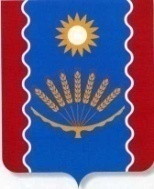 АДМИНИСТРАЦИЯ СЕЛЬСКОГО ПОСЕЛЕНИЯ НИЖНЕСИКИЯЗОВСКИЙ СЕЛЬСОВЕТМУНИЦИПАЛЬНОГО  РАЙОНА БАЛТАЧЕВСКИЙ  РАЙОН РЕСПУБЛИКИ  БАШКОРТОСТАНул.Центральная, 26, Нижнесикиязово, 452982